ПРОЕКТ      РЕШЕНИЕ                                                   Об участии муниципального образования «Можгинский район» в конкурсном отборе проектов развития общественной инфраструктуры, основанных на местных инициативах, в 2020 году в Удмуртской Республике          В соответствии Федеральным законом от 6 октября 2003 года № 131-ФЗ «Об общих принципах организации местного самоуправления в Российской Федерации», постановлением Правительства Удмуртской Республики от 21 мая 2019 года № 196 «О реализации на территории Удмуртской Республики проектов развития общественной инфраструктуры, основанных на местных инициативах», в целях содействия решению вопросов местного значения и вовлечения населения в процессы местного самоуправления, руководствуясь Уставом муниципального образования «Можгинский район»,СОВЕТ ДЕПУТАТОВ РЕШИЛ:         1. Принять участие в конкурсном отборе проектов развития общественной инфраструктуры, основанных на местных инициативах, в 2020 году в Удмуртской Республике.         2. Направить на конкурсный отбор следующие проекты:         1) Ремонт дорожного полотна по ул. Верхняя д. Кватчи Можгинского района УР (место реализации проекта: Удмуртская Республика, Можгинский район, д. Кватчи, ул. Верхняя);         2) Приобретение и установка хоккейной коробки на территории МБОУ «Русско-Пычасская СОШ» (место реализации проекта: Удмуртская Республика, Можгинский район, с. Русский Пычас, ул. Центральная, 6);3) Обустройство детской спортивной площадки (место реализации проекта: Удмуртская Республика, Можгинский район, д. Ныша, ул. Молодежная, 14);4) Ремонт дорожного полотна по ул. Суворова д. Пазял Можгинского района УР (место реализации проекта: Удмуртская Республика, Можгинский район, д. Пазял, ул. Суворова);5) Приобретение и установка обелиска воинам-землякам, погибшим в годы ВОВ 1941-1945 гг. (место реализации проекта: место реализации проекта: Удмуртская Республика, Можгинский район, д. Новая Бия, ул. Советская, 10).         3. Контроль за выполнением  настоящего решения возложить на куратора  проекта поддержки местных инициатив – начальника отдела прогнозирования и инвестиционного развития Новикову Л.Н.4.  Опубликовать настоящее решение в информационно - телекоммуникационной сети «Интернет» на официальном сайте муниципального образования «Можгинский район».Председатель Совета депутатов муниципальногообразования «Можгинский район»                                                              Г.П. Королькова г. Можга_____ октября 2019 года№ _____ПРОЕКТ ВНОСИТ:Глава муниципального образования «Можгинский район»                                                                                     А.Г.ВасильевСОГЛАСОВАНО:Начальник отдела прогнозирования и инвестиционного развития                                                                            Л.Н.НовиковаНачальник сектора правового обеспечения                                           Н.В. ЩеклеинаСовет депутатовмуниципального образования «Можгинский район»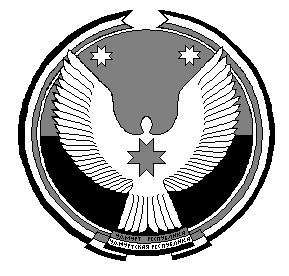 «Можга ёрос»муниципал кылдытэтысь депутат Кенеш